Události roku 1968 – časová osaRok 1968 byl dalším „osmičkovým“ rokem v našich dějinách. Připojené video je pouze inspirativní a reflektuje naděje, které lidé vkládali do změn ve společnosti. V tomto pracovním listu žáci seřadí události roku 1968 na časovou osu.Dějiny na osm________________________________________________________Zaznamenejte klíčové události roku 1968 chronologicky na časovou osu. Ke každé přidejte alespoň jednu doplňující informaci.Prostor pro doplňující informace:………………………………………………………………………………………………………………………………………………………………………………………………………………………………………………………………………………………………………………………………………………………………………………………………………………………………………………………………………………………………………………………………………………………………………………………………………………………………………………………………………………………………………………………………………………………………………………………………………………………………………………………………………………………………………………………………………………………………………………………………………………………………………………………………………………………………………………………………………………………………………………………………………………………………………………………………………………………………………………………………………………………………………………………………………………………………………………………………Co jsem se touto aktivitou naučil(a):……………………………………………………………………………………………………………………………………………………………………………………………………………………………………………………………………………………………………………………………………………………………………… Autor: MF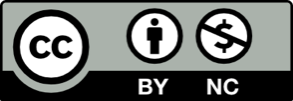 Toto dílo je licencováno pod licencí Creative Commons [CC BY-NC 4.0]. Licenční podmínky navštivte na adrese [https://creativecommons.org/choose/?lang=cs]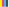 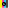 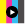 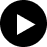 